FICHE DE SCENARIO PEDAGOGIQUECette AP est issue d’une situation réelle d’entreprise. Le dirigeant m’a autorisée à utiliser les données comptables de l’entreprise ; il a pris le temps de me recevoir pour lui exposer cette AP et vérifier la cohérence de la mise en situation. Elle a été réalisée par des étudiants en BTS CGO2 de cette année scolaire 2015/2016. Un premier scénario avait déjà été proposé à certains étudiants de la promotion  de 2013/2014 et incluait alors des travaux sur Access pour la gestion des heures et des travaux concernant l’abandon de créances (ces étudiants ont poursuivi en DCG).SP Anjou Agencements Menuiseries  (AAM)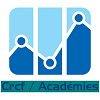 Le CRCF, relai des productions académiqueshttp://crcf.ac-grenoble.fr/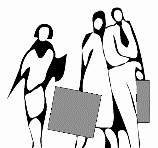 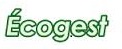 Nom des professeursTravail de transposition didactique : Catherine PéaudTravail de relecture : Janick Bahuaud (suivi de discussion et de modification)Lycée (s)Lycée Talensac Jeanne Bernard - NantesTitre Anjou Agencements Menuiseries  (AAM)Temps de formation (AP ou cours / TD)Situation professionnelle en AP issue d’une situation réelle (Deuxième année)ProcessusProcessus  2, Processus 3, Processus 6,  Processus 7Activités et/ou composantes d’activitéProcessus 2Activité 2.1. : Conduite d’une veille réglementaire nécessaire à l’établissement des comptes2.1.1. Identification des évolutions de la réglementation comptable et fiscaleActivité 2.3. : Réalisation des opérations d’inventaire2.3.1. Réalisation, enregistrement, contrôle des travaux d’inventaire relatif aux clients, aux fournisseurs et aux stocks2.3.2. Réalisation, enregistrement, contrôle des travaux d’inventaire relatifs aux immobilisations2.3.3. Ajustement des comptes de gestion et apurement des comptes d’attente2.3.5. Réalisation des contrôles nécessaires dans les procédures d'inventaire. Mise à jour du dossier de révisionActivité 2.4. : Production des comptes annuels et des situations intermédiaires2.4.1. Identification des opérations à réaliser pour la production des comptes annuels et des situations intermédiaires2.4.2. Préparation des comptes annuels et des situations intermédiaires2.4.3. Présentation des projets de comptes annuels ou de situations intermédiairesActivité 2.6. : Sauvegarde et archivage des documents comptables2.6.1. Sauvegarde et archivage des documents de synthèse et des situations intermédiaires2.6.2. Préparer un dossier permettant d’apporter les informations nécessaires à la sauvegarde et à l’archivage des documents de synthèse et des situations intermédiairesProcessus 3Activité 3.1. : Conduite de la veille fiscale3.1.1. Réalisation de la veille juridique nécessaire à l’application des obligations fiscales3.1.2. Identification des obligations fiscales de l’organisation3.1.3. Elaboration de l’échéancier fiscalActivité 3.3. : Traitement des opérations relatives aux impôts directs3.3.2. Détermination du résultat fiscal (BIC ou IS)3.3.3. Etablissement, contrôle et transmission de la déclaration du résultat3.3.4. La liquidation et le recouvrement de l’impôt sur les sociétés3.3.5. Enregistrement des opérations relatives à l’Impôt sur les sociétés (IS)Activité 3.4 : Traitement des cas particuliers et autres impôts3.4.1. Identification et recensement des autres impôts directs3.4.2. Recouvrement et enregistrement des autres impôts directsProcessus 6Activité 6.1. : Analyse de la performance de l‘organisation6.1.1 Analyse et interprétation du compte de résultat6.1.2 Analyse de la performance financière de l’organisation (CAF)Activité 6.3. : Analyse de l’équilibre financier de l‘organisation6.3.1. Elaboration et analyse du bilan fonctionnel et des équilibres financiers6.3.2. Analyse des ratios de structure et de l’équilibre financierActivité 6.4. - Analyse de la trésorerie et de la solvabilité de l‘organisation 6.4.1. Analyse des moyens de financement, évaluation des risquesProcessus 7Activité 7.3. Recherche d’information7.1.3 Mise en œuvre de méthodes de recherche d’informationsActivité 7.3. Contribuer à la qualité du système d’information7.3.1 Optimisation du traitement de l’information7.3.2. Participation à l’évolution du système d’information7.3.3 Contribution à la sécurité du système d’informationCompétences viséesProcessus 2Identifier les évolutions de la réglementation et les informations pertinentes au regard des situations de gestion rencontrées. Analyser, traiter et enregistrer les opérations d’inventaire nécessaires et obligatoires relatives aux tiers et aux stocks dans le respect des principes comptables et fiscaux en vigueur.Analyser, traiter et enregistrer les opérations d’amortissements, de provisions, de dépréciations, de cessions Ajuster les comptes de gestion et mettre en œuvre le principe comptable de séparation des exercices.Analyser et mettre en œuvre les procédures de présentation nécessairesEffectuer les contrôles nécessaires pour les travaux d’inventaire et la mise à jour du dossier de révision.Préparer les comptes annuels (bilan, compte de résultat et annexes) ou des situations intermédiaires.Préparer, analyser et argumenter les résultats issus des documents de synthèse ou des situations intermédiaires.Mettre en œuvre les procédures nécessaires à la sauvegarde et à l’archivage des documents de synthèse et des situations intermédiaires.Préparer un dossier permettant d’apporter les informations nécessaires à la sauvegarde et à l’archivage des documents de synthèse et des situations intermédiairesProcessus 3Identifier les règles fiscales applicables à la situation et leurs évolutionsCaractériser les régimes d’imposition de l’entreprise et prendre en compte les obligations réglementaires concernant l’entrepriseEtablir l’échéancier des obligations fiscales relatives à l’impôt sur les résultats de l’entreprise et à la TVA.Déterminer le résultat fiscal imposable dans le cas des BIC et celui de l’IS en identifiant et évaluant les réintégrations et déductions extra comptables nécessairesEtablir, contrôler et transmettre la déclaration de résultat imposable correspondant au régime fiscal.Déterminer le montant de l’IS ou du crédit d’impôt, calculer et payer les acomptes et le solde selon l’échéancierComptabiliser le montant de l’IS, le paiement des acomptes et du solde à payerIdentifier les impôts (hors TVA et sur impôt sur les résultats) à payer Procéder au paiement et à l’enregistrement des autres impôts selon l’échéancierProcessus 6Calculer et analyser les soldes intermédiaires de gestion et les ratios adaptés à la mesure del’activité et conduire une analyse de la rentabilité et de la profitabilité de l’organisation Calculer et analyser la CAF, effectuer un diagnostic financierEtablir, avec les retraitements, le bilan fonctionnel, déterminer le fonds de roulement, le BFR (exploitation et hors-exploitation) et la trésorerie netteAnalyser l’équilibre financier de l’entrepriseAnalyser le bilan en fonction  des critères de liquidité et d’exigibilitéProcessus 7Opérer des opérations de traitements de données, extraites en nombre avec l’outil adapté à la structuration des donnéesAnalyser l’efficacité d’un processus du point de vue informationnel, technique et organisationnelMettre à jour des données ou le paramétrage d’un PGI suite à une situation d’alerte, à une évolution des éléments de contexte, à une décision de gestionApprécier les dispositifs de sécurité en place dans l’organisation dans la manipulation des outils du SIC.Contexte de SP(résumé)Cette SARL au capital de 7500€ a été créée en 2006 dans le Maine et Loire et est spécialisée dans  la fabrication et la pose de menuiseries intérieures et extérieures. Elle est détenue par une société mère à hauteur de 85% de son capital et par 4 autres associés dont l’un, monsieur Moulin, est gérant minoritaire.Anjou Agencements Menuiseries couvre une zone de chalandise dans les départements : 37, 44, 49, 53 et 72. Elle répond aux appels d’offres des organismes publics, des architectes et maîtres d’œuvre, ainsi qu’aux diverses demandes directes de particuliers et intervient dans le cadre de constructions neuves comme dans le cadre de rénovations de bâtiments anciens. Un déficit important en 2008/2009 a mis en danger la situation financière de cette PME. La société mère avait alors consenti à un abandon de créances avec clause de retour à meilleur fortune pour sauvegarder les capitaux propres. Aujourd’hui, elle a apuré ces pertes et il lui reste à rembourser le compte courant de ses associés.La fourniture et la pose des menuiseries constituent des travaux immobiliers et sont considérées comme des prestations de services. AAM est soumise à l’impôt sur les sociétés. Elle relève du régime du réel normal  et, en raison de son activité, du régime des encaissements en matière de TVA.L’exercice comptable s’étend du 1er/09 au 31/08. Cette SARL  emploie 8 salariés. La convention collective appliquée est celle du bâtiment.Ressources matérielles et logiciellesPGI Sage I7 (comptabilité et immobilisations)Tableur et traitement de texte, accès internetSite internet TELEDECLogiciel  TEST COMPTA DEMATLogiciel FreemindLes services  de Google  (Google Drive, Google Agenda, Gmail,  Hangouts)Ressources documentairesUn dossier paramétré contenant  les données de l’exercice comptable avant inventaireRessources internet, mémento fiscal LefebvreSur Google drive dans le dossier AAM : Le collaborateur met à votre disposition les éléments du dossier  suivants sur Google Drive:Le dossier  tenu  sur SAGE 100 entreprise I7 (comptabilité et immobilisation)  au 31/08/2015Le dossier de travail (suivi des étapes de révision-calcul du résultat fiscal) sur ExcelLes informations communiquées par le gérant ou le chef de mission concernant l’ajustement des comptes d’actif et de passif et l’ajustement des comptes de gestion  comme :des charges constatées d’avance, des charges à payer, des produits à recevoirdes clients devenus douteux au cours de l’exercice avec estimation de la dotation et reprise aux dépréciations des comptes clientsdes stocks finauxDes notes de travail du chef de missionLa facture d’immobilisation et un extrait du journal des ODUn état des immobilisations Les cotisations à la caisse de congés payés  et à la SMIADes états préparatoires fiscaux 2079-CICE-SD (calcul du CICE pour l’exercice 2014 et immédiatement imputable  et estimation du crédit d’impôt à recevoir pour la période du 01/01/2015 au 31/08/2015)L’avis fiscal de la CFE, des imprimés fiscaux pour la CVAE (1329DEF) et le CICELes feuilles du dossier de travail avec le calcul de  CVAE, du CICE de l’exercice précédentLa déclaration de l’IS à compléter et les demandes  éventuelles de remboursement des acomptes et du CICELes bordereaux de pré-comptabilisation : journal de révision et journal des extournesLe dossier de gestion communiqué lors de la troisième missionLes études économiques de la profession Des vidéos sur les fichiers à générer pour les contrôles fiscauxProblématique (ou problème de gestion)Comment le pilotage des travaux de fin d’exercice mené par un cabinet d’expertise comptable, contribue t’il à donner une image fidèle du patrimoine et de la situation financière et, à l’efficience de la gouvernance de l’entreprise ?Organisation du travail (rôle du professeur et rôles des étudiants)L’enseignant est le chef de mission ; il précise les évolutions souhaitées, supervise l’avancée des travaux et contrôle la justesse des productions réalisées. Un travail collaboratif est demandé aux étudiants en binôme au cours de 4 séances de 3 heures.Dans un premier temps, ils conduiront à la production de l’information financière : le traitement  et l’enregistrement des opérations d’amortissementsl’ajustement des comptes de gestion et de bilanla détermination des impôts directs de l’exercicela production des comptes annuels (bilan, compte de résultat, annexe)la production de la liasse fiscalela génération du fichier FEC et la vérification de sa validitéla clôture des comptes et la création d’un nouvel exercice avec génération des A nouveauxDans un second temps, à la demande d’AAM , ils amélioreront le système d’information avec :- la création d’un programme de travail pour le traitement des impôts directs à l’inventaire intégrant les dates de déclaration et de liquidation- l’organisation de la gestion des documents afin de sauvegarder et partager les données (Google Drive)- la mise en place d’un échéancier fiscal afin d’optimiser la gestion de la trésorerie (Google Agenda) en accès partagé avec le clientL’enseignant joue le rôle du chef de mission. Les travaux sont à faire valider à chaque étape à partir du dossier de travail fourni.Lors des séances, les étudiants sont amenés à compléter le tableau en ligne et en accès partagé (travaux accomplis). Cela permet aussi de les sensibiliser à la rentabilité des missions et de réfléchir à la valeur ajoutée créée par le biais des prestations.Les étudiants travaillent sur le réseau de la classe (Dossier par groupe d’étudiants avec le dossier informatisé et les documents) et sur Google (Dossier de travail, tableau des travaux)L’enseignante, chef de mission a accès aux dossiers sage (utilisateur) directement et peut visionner ainsi l’avancée des travaux ou intervenir sur le dossier en accès  multi-utilisateurs ou par le biais d’ITalc.Dans un troisième temps, ils prépareront l’analyse de l’information financière-  la préparation d’une présentation  des résultats issus des documents de synthèse  et du dossier de gestion (fournis par le chef de mission) mettant en perspective les éléments d’un diagnostic financier. Le chef de mission les laissera intervenir lors l’entretien annuel avec cette TPE. - l’entretien avec le gérant et un des associés. La présentation servira de support pour évoquer la situation de l’entreprise et répondre aux questions posées par les personnes présentes (deux autres étudiants endosseront ce rôle)Ce jeu de rôle fait intervenir l’expert comptable (deuxième enseignant) MissionsMission 1 – Préparer et produire les comptes annuelsMission 2 – Optimiser le système d’information Mission 3 – Préparer la réunion avec  les associés Résultats attendusDes enregistrements comptables des opérations d’inventaire conformes à la règlementation, aux procédures et leur contrôle.Le renseignement des éléments de l’annexe Un dossier de révision exploitable lors de la venue du certificateur ou lors d’un contrôle ou d’une demande d’informationL'exactitude et la conformité des traitements fiscaux à effectuer (échéancier régulièrement mis à jour)Le respect des procédures, de la réglementation et de la déontologieLe respect des échéances fiscales, à effectuer (relatifs à la TVA et à l’impôt sur les résultats de l’entreprise)La détermination du résultat fiscalL’établissement, le contrôle et le dépôt par transmission électronique des déclarations du résultat fiscalLe contrôle des comptes après enregistrement et archivage des documents fiscaux en conformité avec la réglementationL’identification des besoins d’information des acteurs au sein d’un processus organisationnelLa prise en compte des éléments organisationnels, technologiques et humains dans le cadre d’un processus, d’un traitement de données, d’une évolution du SILa mise en œuvre des techniques de sécurité adaptées (sauvegardes et archivage, authentifications…)La présentation orale et écrite des comptes annuels et des situations intermédiaires aux dirigeants afin d’aider à une prise de décisions managériale et l’élaboration de supports de communication et de diffusion des informations pertinentsUne extraction de données du PGI nécessaires au contrôle de la CVAE avec tableurL'utilisation du PGI pour effectuer les enregistrements des écritures, les contrôler et mettre à jour les données et produire les documents de synthèseL’utilisation d’un logiciel de PAO, d’un traitement de texteProductions à réaliserDes enregistrements comptables relatifs aux opérations d’inventaire conforme à la réglementation et aux procédures (clients, fournisseurs, stocks, immobilisations, ajustement des comptes de gestion) dans les journaux comptables (RE et EX)Un outil de contrôle de la valeur ajoutée  pour le calcul de la CVAELa détermination du résultat fiscalDes documents de synthèse conformes aux textes légaux (bilan, compte de résultat, annexes)La liasse fiscale  avec le site TELEDECLa simulation de la télétransmission de la déclaration et la demande de remboursement du CICE et des acomptes d’ISUn dossier de révision  exploitable lors de la venue du certificateur ou  d’un contrôle ou d’une demande d’informationUne note d’information pour diffusion aux collaborateurs (production immobilisée et TVA)Un programme de travail pour le traitement des impôts directs à l’inventaireUne présentation et l’archivage des documents conformes au code de commerce (fichier FEC)L’arborescence du système d’information mis en place sur Google Drive sous forme de carte mentaleUn échéancier fiscal sur Google AgendaUne analyse de la performance et de l’équilibre financier de l’organisation à partir du dossier de gestionL’élaboration de supports de communication  (Powerpoint) et de diffusion des informations pertinentesUne présentation écrite et orale des comptes annuels aux dirigeants pour aider à une prise de décision  managériale adaptée